МАМА-ПЧЕЛКА, социальный проект о работе с малышами на руках.

О подробностях проекта, реализуемого в Пермском крае этой осенью, рассказывает его руководитель, председатель Региональной общественной организации «Многодетные Пермского края» Ирина Ермакова.

- Ирина Сергеевна, как появилась идея проекта?

- Она пришла к нам сама, потому что меняется рынок труда, меняется отношение женщин к работе, появляются такие возможности, о которых, мы считаем, должна знать каждая мама не только Пермского края, но и России.

- Что это за возможности?

- Вместе мы их в шутку называем "ненормальная работа". Мы с вами привыкли, что есть "нормальная" работа: в 9 пришла, до 5-6 отсидела, ушла. Или есть ненормированный рабочий день. Но ведь сегодня уже есть варианты удаленной работы, работы с плавающим графиком или частичной занятостью, предпринимательская деятельность становится все более понятной и доступной, наконец, можно содержать семью, работая в общественных и благотворительных организациях.

- Как мама, живущая в Пермском крае, может найти такую работу?

- А вот здесь начинается самое интересное. Чтобы работать по-другому, нашим мамам нужно и самим меняться.

- В чем меняться?

- В мышлении, в поведении, иногда и внешне. Согласитесь, будет непросто, имея высшее образование, "вдруг" стать мастером маникюра или сказочницей. Или взять и уговорить работодателя (в своём или другом городе/селе) принять вас на работу удаленно - бухгалтером, менеджером по продажам, координатором проекта. Конечно, и предпринимательская деятельность требует значительных изменений в поведении и мышлении.

- С идеей ясно. А в чём именно состоит Ваш проект?

- В нем две части. Первая - это пять информационных встреч "Мама-пчелка", которые пройдут в территориях края в формате семинаров, мозговых штурмов и консультаций. И вторая, не менее важная, а для кого-то и более важная, это онлайн-консультация через социальную сеть ВКонтакте, которая будет длиться 30 дней после каждой встречи и во время которой мы подробно будем обсуждать максимально широкий перечень вариантов занятости для мам, а их у нас много.

- Чем Ваш проект по сути отличается от работы центра занятости и центров поддержки предпринимательства?

- Центр занятости собирает и распределяет готовые вакансии и обучает некоторым профессиям, не обучая поиску работы. Задача нашего проекта - помочь всем желающим мамам найти или придумать работу, максимально отвечающую их семейной ситуации и склонностям. Центры развития предпринимательства работают с уже готовыми идеями и бизнесами, они не занимаются удаленными работниками и профориентацией. Наша цель - провести анализ всех возможностей женщины и помочь ей сделать первые шаги.

- Будет ли у проекта какое-то продолжение?

- Конечно. Во-первых, мы предполагаем, что «мамы-пчелки» в территориях будут объединяться и поддерживать друг друга, да и с нами связь не потеряют. Во-вторых, мы работаем и с работодателями, и с администрацией, распространяя информацию о возможности создания удаленных рабочих мест и поддержки материнского предпринимательства.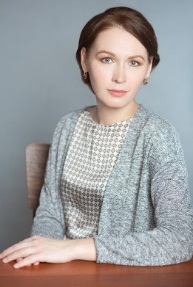 - Кроме мам в декрете, для кого вы придумали этот проект?- Конечно, для многодетных матерей, которым бывает тяжело совмещать обычную работу с огромным списком семейных обязанностей. Далее - это семьи, в которых есть вопросы по здоровью, как детей, так и самих мам и других родственников. Кроме того, мы ждем тех мам, кому очень важно провести первые (и не только) годы жизни ребенка в непосредственной близости с ним, то есть работать не ВМЕСТО детей, а ВМЕСТЕ с детьми. И одна из целевых аудиторий – это работающие мамы, которым не достаточно существующего дохода, это широкая аудитория, от учителей до продавцов, от библиотекарей до тех, кто уже работает через интернет.

РАСПИСАНИЕ ИНФОРМАЦИОННЫХ ВСТРЕЧ «МАМА-ПЧЕЛКА»
(встречи проводятся с 11 до 14.00 в формате семинаров и консультаций)КРАСНОКАМСК - 24 СЕНТЯБРЯ, Детская библиотека ул.Шоссейная, 4.
ЗВЕЗДНЫЙ - 7 ОКТЯБРЯ, Дворец культуры на ул. Ленина, 10.
ОСА - 15 октября, библиотека ул.Степана Разина, 87.
ГУБАХА - 21 октября, центральная городская библиотека, ул.Дегтярева, 9.
КУДЫМКАР - 28 октября, ул. 50 лет октября, 33, 3 этаж.! Онлайн-консультация проводится для всех территорий Пермского края через сеть ВКонтакте